Katedra BiałorutenistykiUniwersytetu Warszawskiego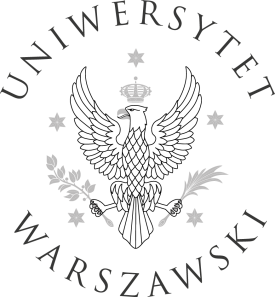 zaprasza studentów i doktorantów do udziału wMiędzynarodowej Konferencji NaukowejJęzyk, literatura i kultura Białorusi w Polsce i na świecieWarszawa, 25-26 marca 2024 rokuWydział Lingwistyki Stosowanej, ul. Dobra 55, Warszawa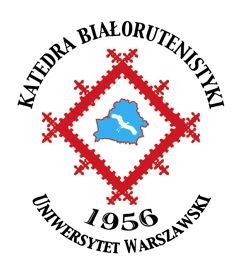 W ramach sekcji studencko-doktoranckiej proponujemy 15 minutowe wystąpienia z referatami w języku białoruskim, polskim, ukraińskim, angielskim i rosyjskim na tematy związane z językiem, literaturą i kulturą białoruską. Przykładowe zagadnienia:1.     Współczesne tendencje w języku białoruskim2.     Język białoruski w Internecie3.     Język białoruski jako obcy4.     Język białoruski a inne języki słowiańskie5.     Język prawny i prawniczy6.     Język a tożsamość7.     Język religijny8.     Język mediów9.     Język a kultura10.  Dialektologia białoruska11.  Historia języka białoruskiego12.  Leksykologia i leksykografia13. Współczesne tendencje w literaturze białoruskiej14. Historia literatury białoruskiej15. Teatr białoruski16. Folklor i kultura białoruska17. Recepcja literatury białoruskiej poza jej granicami18. Rozwój literatury białoruskiej na emigracjiPrzyjmujemy też inne tematy nawiązujące do głównej tematyki konferencji.Udział w sekcji studencko-doktoranckiej jest bezpłatny. Uczestnicy z referatami otrzymają zaświadczenia.Zgłoszenia prosimy nadsyłać do 15.03.2024 na adres e-mailowy vtratsiak@uw.edu.pl lub a.siwirska@uw.edu.plKomitet organizacyjny sekcji:Dr Anna Berenika SiwirskaDr Volha Tratsiak